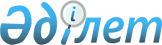 Об установлении квоты рабочих мест для лиц, освобожденных из мест лишения свободы и несовершеннолетних выпускников интернатных организаций
					
			Утративший силу
			
			
		
					Постановление акимата Сырымского района Западно-Казахстанской области от 20 февраля 2012 года № 57. Зарегистрировано Департаментом юстиции Западно-Казахстанской области 28 марта 2012 года № 7-10-112. Утратило силу постановлением акимата Сырымского района Западно-Казахстанской области от 15 июля 2016 года № 260      Сноска. Утратило силу постановлением акиматаСырымского района Западно-Казахстанской области от 15.07.2016 № 260 (вводится в действие со дня первого официального опубликования).

      Руководствуясь Законами Республики Казахстан от 23 января 2001 года "О местном государственном управлении и самоуправлении в Республике Казахстан" и от 23 января 2001 года "О занятости населения" акимат Сырымского района ПОСТАНОВЛЯЕТ:

      1. Установить квоту рабочих мест для лиц, освобожденных из мест лишения свободы и несовершеннолетних выпускников интернатных организаций в размере двух процентов от общей численности рабочих мест в государственных учреждениях и государственных предприятиях.

      2. Государственному учреждению "Сырымский районный отдел занятости и социальных программ" обеспечить направление лиц, освобожденных из мест лишения свободы и несовершеннолетних выпускников интернатных организаций для трудоустройства на рабочие места в соответствии с квотой.

      3. Данное постановление вводится в действие по истечении десяти календарных дней после дня первого официального опубликования.

      4. Контроль за исполнением данного постановления возложить на заместителя акима района Батырниязова Ж. Ж.


					© 2012. РГП на ПХВ «Институт законодательства и правовой информации Республики Казахстан» Министерства юстиции Республики Казахстан
				
      Аким района

Е. Нысангалиев
